Manager of Criminal Justice Communications and Special ProjectsLaura and John Arnold Foundation | New York, New YorkPOSTED MARCH 31, 2014 3 1Google +1 5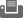 BackgroundThe Laura and John Arnold Foundation (LJAF) is a private foundation committed to producing substantial, widespread, and lasting changes to society that will maximize opportunity and minimize injustice.  The Foundation’s Criminal Justice Initiative is focused on innovative ways to use data, analytics, and technology to reduce crime, increase public safety, and ensure that the system operates as cost-effectively and fairly as possible. LJAF is headquartered in Houston, and its Criminal Justice Initiative is based in New York City.  For more information, visitwww.arnoldfoundation.org.Job SummaryThe Manager of Criminal Justice Communications and Special Projects will primarily be responsible for drafting documents regarding LJAF’s criminal justice work for both internal and external audiences. The Manager will also be responsible for staying up-to-date with LJAF’s criminal justice projects – as well as developments in the field generally – and performing research and other special projects for LJAF’s Vice President of Criminal Justice, to whom he or she will report.ResponsibilitiesDrafting communications materials for outside audiences, such as press releases, research summaries, presentations, op-eds, and website updatesDrafting documents for LJAF’s Board and other members of the Criminal Justice team, such as funding proposals, issue briefs, research summaries, and annual reportsWorking with other members of the Criminal Justice team to identify ideas and opportunities for communications and publicity surrounding LJAF’s criminal justice projectsWorking on targeted strategic projects for LJAF’s Vice President of Criminal JusticeQualificationsSkills, Experience, and AbilitiesExcellent oral and written communication skillsA minimum of three years of work experience, preferably in a field involving significant amounts of writing or communications for varied audiencesAbility to work simultaneously on multiple projects and meet deadlinesCapacity to thrive in an entrepreneurial work environmentAbility to understand and analyze complex policy and research questionsExcellent analytical abilityAbility to overcome unforeseen obstacles and see projects through to completionAbility to work both collaboratively and independentlyStrong self-motivationFlexible and adaptableCompensationCompetitive salary and benefits package based on qualificationsHow to ApplyTo Apply: If interested in this position, please send a resume, cover letter, and two writing samples to rgrieco@arnoldfoundation.org.  In the subject line of the email, please indicate that the application is for the position of Manager of Criminal Justice Communications and Special Projects. The deadline for applications is April 7, 2014.